Turnout GearThis is a sample of a standard operating guideline (SOG) on this topic. You should review the content, modify as appropriate for your organization, have it reviewed by your leadership team and if appropriate your legal counsel. Once adopted, make sure the SOG is communicated to members, implemented and performance monitored for effective implementation.Policy: The general turnout gear is issued by the ____________ Fire Department to members for the following reasons:Identification to other agencies Personal protection and safetyProcedure:The protective clothing is for use in fighting structural fires only, to protect the body against high temperatures, steam, hot water, and hot particles. The turnout gear is not intended as protection in hazardous material situations.The___________ shall be responsible to issue personal protective equipment to all members. The Department shall establish the equipment that is required. The following equipment is currently required:Bunker pants Bunker coat Bunker boots Turnout gloves Extrication glovesProtective hood (Nomex) Approved helmet with shieldPASS protection device Firefighter lD tag Each member shall inspect his/her turnout gear after each use for cuts, tears, burn damage, or extensive wear and report any findings to an officer.All personal protective gear shall be maintained by the individual member. Maintenance is to include cleaning, repairing as required, and replacement if necessary.This is a sample guideline furnished to you by VFIS. Your organization should review this guideline and make the necessary modifications to meet your organization’s needs. The intent of this guideline is to assist you in reducing exposure to the risk of injury, harm or damage to personnel, property and the general public. For additional information on this topic, contact your VFIS Risk Control representative.References:Memphis (MI) Fire DepartmentREPLACE WITH YOUR MASTHEADREPLACE WITH YOUR MASTHEADREPLACE WITH YOUR MASTHEAD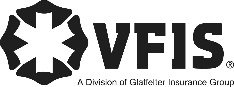 SOG Title:SOG Title:SOG Number:SOG Number:Original Date:Revision Date:ABC Fire Department General Operating GuidelineABC Fire Department General Operating GuidelineABC Fire Department General Operating Guideline